Panduan Penulisan dan TemplateJournal Health Society (JHSc)Artikel / Paper yang ditulis untuk Journal Health Society (JHSc) dapat berupa hasil pemikiran ataupun penelitian pada bidang kesehatan khususnya kebidanan dan Keperawatan, seperti : keperawatan gawat darurat, keperawatan medical bedah, keperawatan anak, keperawatan komunitas, keperawatan maternitas, keperawatan dasar dan lingkup kebidanan Artikel dapat ditulis dengan menggunakan Bahasa Indonesia ataupun Inggris. Penulis diharapkan dapat menuliskan jurnalnya sesuai dengan format yang digunakan,  seperti  pada  template  jurnal ini. Makalah dibuat dengan  menggunakan  format  doc  ataupun  office word.  Jurnal ditulis maksimum sebanyak 12 halaman. Kemudian anda dapat mengirimkannya  melalui  alamat  jurnal  join  pada tautan berikut  http://jounal.stikesmi.ac.id. Jika ada pertanyaan terkait jurnal ini, silahkan dapat menghubungi email jhsc@stikesmi.ac.id.Judul ditulis menggunakan Bahasa Indonesia atau Bahasa Inggris(Time New Roman, Font 14 pt, Bold, spasi 1,15)Penulis ke-11*, Penulis ke-22, Penulis ke-33 (Times New Roman, Font 11 pt, bold, tidak menggunakan nama yang disingkat)1Afiliasi dan alamat afiliasi penulis ke-12,3Afiliasi dan alamat afiliasi penulis ke-2 dan 3*email korespondenAbstrakAbstrak ditulis dalam bahasa Indonesia/Inggris dalam satu paragraf. Abstrak bersifat konsisten dengan isi artikel dan harus meliputi latar belakang masalah, tujuan, metode yang digunakan, hasil temuan (Orsinilitas/Novelty) serta simpulan. Abstrak ditulis dalam jarak 1 spasi dengan jumlah kata 150 - 200 kata, menggunakan times new roman, font 11 pt, italic.Kata Kunci    : Terdiri dari  3-5 kata yang  disusun secara alfabetik yang dipisahkan dengan koma. [Times New Roman, Font 11 Pt, Bold, Italic]PENDAHULUANPendahuluan menguraikan latar belakang dan tujuan penelitian yang dituangkan dalam beberapa paragraf singkat. Isi pendahuluan harus mengemukakan urgensi, rasionalisasi dan kebaruan dari masalah yang diteliti. [Format tulisan Times New Roman 12 pt Normal, 1,15 spasi]METODE PENELITIANMetode penelitian menjelaskan desain penelitian, variable, populasi, sampel, teknik sampling, kriteria inklusi/ekslusi, validitas dan reliabilitas, instrument yang digunakan, alur penelitian (jika ada), dan teknik analisis. Metode penelitian dijabarkan secara singkat dan jelas. Penelitian yang melibatkan subjek manusia dan berupa eksperimen diharuskan menambahkan keterangan bahwa telah memperoleh persetujuan dari komite etik yang bersangkutan. [Format tulisan Times New Roman 12 pt Normal, 1,15 spasi]HASIL PENELITIANHasil penelitian harus dijabarkan secara jelas, ringkas dan sesuai dengan tujuan penelitian yang dikemukakan dengan urutan yang logis. Jika hasil penelitian disajikan dalam bentuk tabel/diagram/grafik/gambar, maka deskripsi yang tertulis hanya menyatakan intisari tabel/diagram/grafik/gambar (tidak mengulang setiap informasi yang telah disajikan dalam tabel/diagram/grafik/gambar). Narasi berisikan klarifikasi terhadap informasi hasil di dalam tabel/diagram/grafik/gambar. PEMBAHASANPembahasan memuat diskusi hasil temuan yang dilandasi dengan teori-teori yang mendukung. Pembahasan disampaikan secara sistematis dengan urutan logis dan sesuai urutan penyampaian hasil penelitian. Uraian pembahasan harus memiliki proporsi lebih banyak dari pendahuluan. Bahasan harus bisa menjelaskan arti kemaknaan statistik yang telah diperoleh dari hasil uji statistik dengan didukung oleh referensi yang valid. Selain itu, dalam pembahasan juga perlu mengemukakan implikasi teoritis dan praktis dari hasil penelitian,serta jika terdapat ketidaksesuaian dengan penelitian lain, jelaskan mengapa hasil penelitian berbeda dengan penelitian sejenis. Sedangkan jika terdapat temuan penelitian lain yang mendukung temuan penelitian penulis maka dapat disampaikan pada pembahasan sehingga memperkuat pentingnya hasil penelitian. Kemudian, jika didapatkan keterbatasan penelitian maka silahkan di uraikan dalam pembahasan.Diskusi tidak boleh mengulang setiap data yang telah disajikan dalam hasil secara rinci, kecuali untuk menekankan hal-hal penting atau sebagai pengantar diskusi dan tidak mencantumkan lagi tabel/diagram/grafik/gambar.Penjelasan/interpretasi/analisis terhadap hasil penelitian yang diperoleh diuraikan secara teoritis menggunakan literatur terkini dengan mencantumkan rujukan (perhatikan plagiarisme). Dalam penulisan rujukan harus menggunakan aplikasi reference, contoh : Mendeley. [Format tulisan Times New Roman 12 pt Normal, 1,15 spasi]KESIMPULAN Kesimpulan memuat ringkasan ringkas, padat, dan relevan dengan judul, tujuan, dan hasil penelitian yang mengindikasi secara jelas hasil-hasil yang diperoleh, kelebihan dan kekurangannya, serta kemungkinan pengembangan selanjutnya. Disarankan untuk memuat kebaruan hasil penelitian. Kesimpulan berbentuk point-point dengan menggunakan numbering. [Format tulisan Times New Roman 12 pt Normal, 1,15 spasi]SARANMemuat saran bagi penelitian lebih lanjut untuk menutup kekurangan penelitian. Tidak memuat saran diluar konteks penelitian yang bersangkutan. [Format tulisan Times New Roman 12 pt Normal, 1,15 spasi]REFERENSI DAN KUTIPANReferensi ditulis dalam urutan abjad. Nomor referral minimal 50% diambil dari jurnal. Tahun terbit referensi 80% minimal 10 tahun terakhir. Penulisan referensi mengacu pada format American Psychological Association (APA) style. Hindari rujukan dalam bentuk komunikasi pribadi (personal communication). Penulisan kutipan yang dirujuk dalam artikel ini direkomendasikan menggunakan aplikasi referensi (pengelola referensi) seperti Mendeley, Zotero, Refworks, Endnotes dan lain-lain. Penulisan referensi harus memuat beberapa informasi dibawah ini :Nama  penulis,  ditulis  dengan  susunan  nama nama belakang  penulis pertama, singkatan nama depan penulis  pertama.  Bila  terdapat  penulis kedua dan seterusnya ditulis dengan nama belakang penulis berikutnya,   singkatan nama depan penulis berikutnya2.	Setelah   menuliskan   nama   penulis,   kemudian ditulis secara berurut (Tahun terbit). Nama judul. Bila jurnal disertakan nama jurnal, namun seandainya buku maka dicantumkan pula nama buku dan penerbit. Disamping itu, bila artikel yang dituliskan didapatkan dari internet maka ditulis pula sumber (url) disertai dengan tanggal aksesnya.Untuk  lebih  jelasnya, gaya penulisan referensi  dapat  dilihat pada contoh dibawah ini :JournalJurnal dengan Direct Object Identifier (DOI)Author, AA, Author, BB, & Author, CC (Tahun). Judul Artikel. Nama Jurnal, volume, halaman - halaman. Doi: xx.xxxxxxxxxxJurnal tanpa Direct Object Identifier (DOI)Author, AA, Author, BB, & Author, CC (Tahun). Judul Artikel. Nama Jurnal, volume, halaman - halaman. Online JournalAuthor. (Tahun). Judul Artikel. Nama Jurnal, volume, halaman - halaman. Diperoleh dari http: //www.xxxxxxxxxxxxxxxxxx.MajalahAuthor. (Tahun, Bulan Tanggal). Judul. Nama Majalah, Edisi, halaman – halamanOnline MagazineAuthor. (Tahun, Bulan Tanggal). Judul. Nama Majalah, Edisi, halaman – halaman. Diperoleh dari http: //www.xxxxxxxxxxxxxxxxxx.BukuAuthor, AA (Tahun). Judul buku. Lokasi Penerbit: Penerbit.Book OnlineAuthor, A. A. (Tahun). Judul Buku. Diperoleh dari http: //www.xxxxxxxxxxxxxxxxxx.Disertasi, Tesis dan SkripsiAuthor, AA (Tahun). Judul Disertasi/Tesis/Skripsi. Nama Institusi, Lokasi.Prosiding Author, AA, Author, BB, & Author, CC (Tahun). Judul Artikel. Nama Prosiding, halaman - halaman.Sumber Online LainnyaAuthor, AA (Tahun). Diperoleh dari http: //www.xxxxxxxxxxxxxxxxxx.TABEL/DIAGRAM/GRAFIK/GAMBARTabel/diagram/grafik/gambar disusun berjajar. Setiap tabel/diagram/grafik/gambar diberi judul singkat.Pada Tabel letak judul disimpan di atas tabel dengan posisi center dan diberi penomoran tabel. Sedangkan untuk judul diagram/grafik/gambar disimpan di bawah dengan posisi center dan diberi penomoran.   Judul tabel/diagram/grafik/gambar ditulis dengan huruf kapital di awal kata dengan format tulisan Times New Roman 10 pt Normal, 1 spasi, bold. Jarak judul ke tabel/diagram/grafik/gambar adalah 1,15 spasi. Bentuk tabel terbuka (tanpa garis vertical) Isi tabel menggunakan Times New Roman 10 pt Normal, 1 spasi. Pada hasil temuan yang berbentuk tabel dan dimungkinkan bisa digabung karena memiliki informasi yang sejenis maka disarankan untuk digabung (contoh : karakteristik responden). Tabel 1. Tabel Kategori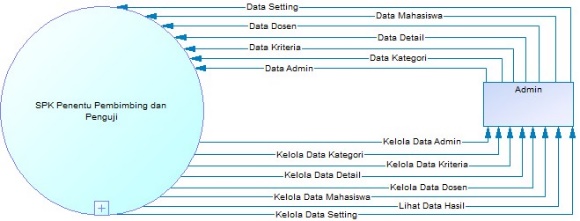  Gambar 1. Context GambarKETERANGAN LAINNYAJudul pada section dan subsection adalah time new roman 12 pt dengan huruf capitalTeks konten : rata kanan kiriMargin :Kiri	: 20 mm.Kanan	: 20 mm.Atas	: 20 mm.Bawah	: 20 mmKriteriaBobotProsentaseC11xx%C21xx%C30.25xx%C40.25xx%